ROMÂNIA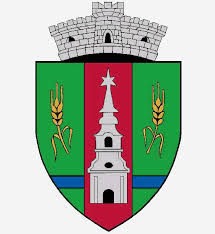 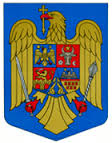 JUDEŢUL ARADCONSILIUL LOCAL ZERINDTel/Fax: 0257355566e-mail: primariazerind@yahoo.comwww.primariazerind.ro H  O  T  A  R A  R  E  A  NR.76din  30.08.2017.privind aprobarea ORDINEI DE ZI  a sedintei  ORDINARE de lucru a Consiliului Local Zerind din data de 30.08.2017.Consiliul Local ZERIND, Judetul Arad, intrunit in sedinta ordinara convocata  pentru data de 30.08.2017.Vazand:-Prevederile art.39 alin.1. si art.43 alin.1,art.47 din Legea nr. 215/2001,republicata,privind Administratia publica locala.-Numarul voturilor exprimate ale consilierilor 8  voturi ,,pentru,, astfel exprimat de catre cei 8 consilieri prezenti,din totalul de 9 consilieri locali in functie.H  O  T  A  R  A  S  T  E:Art.1.-  Se aproba  ORDINEA DE ZI  a sedintei ordinare de lucru  a Consiliului Local  Zerind din data  de  30.08.2017.ORDINEA DE ZI:1.PROIECT DE HOTARARE privind aprobarea  indicatorilor tehnico – economici ai obiectivului de investiţii:” Infiintare Centru de zi pentru persoane varstnice in Comuna Zerind,,2.PROIECT DE HOTARARE  privind aprobarea implementarii proiectului  ” Infiintare Centru de zi pentru persoane varstnice in Comuna Zerind,,3. PROIECT DE HOTARARE  privind aprobarea cofinatarii proiectului  ” Infiintare Centru de zi pentru persoane varstnice in Comuna Zerind,,4.PROIECT DE HOTARARE privind modificarea si completarea Strategiei de dezvoltare a Comunei Zerind;5. PROIECT DE HOTARARE   privind aprobarea indicatorilor tehnico – economici ai obiectivului de investiţii:“Înfiinţare parc în Comuna Zerind”6. PROIECT DE HOTARARE privind aprobarea implementarii proiectului :“Înfiinţare parc în Comuna Zerind” 7. PROIECT DE HOTARARE privind aprobarea rectificării bugetului si a planului de investitii al Consiliului Local Zerind pe anul 2017Art.2.-Cu ducerea la indeplinire a prezentei se incredinteaza primarul Comunei Zerind.Art.3.-Prezenta se comunica Institutiei Prefectului-Judetul Arad.		    PREŞEDINTE                                         Contrasemneaza,SECRETAR                         PAP ALEXANDRU                            jr.BONDAR HENRIETTE KATALIN